St Oswald’s Visual Calculation Policy - Year 5/6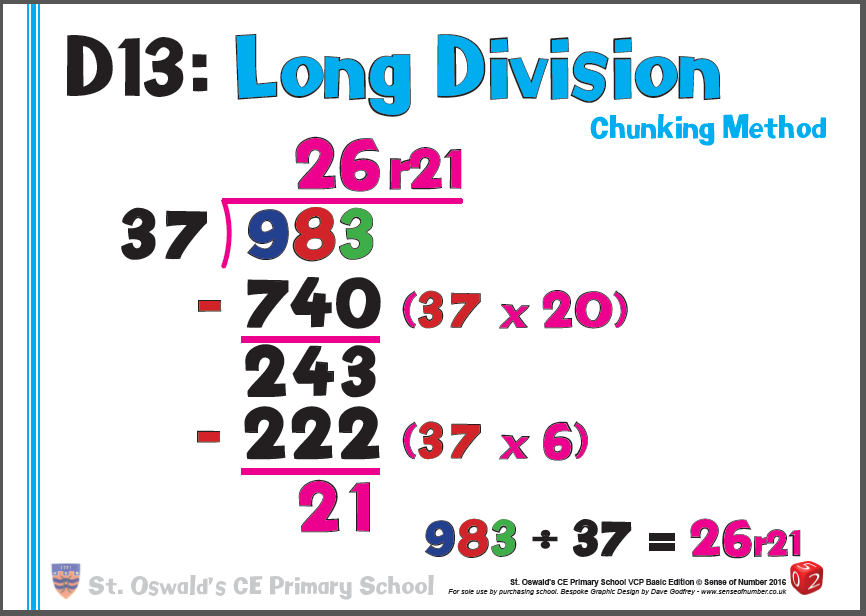 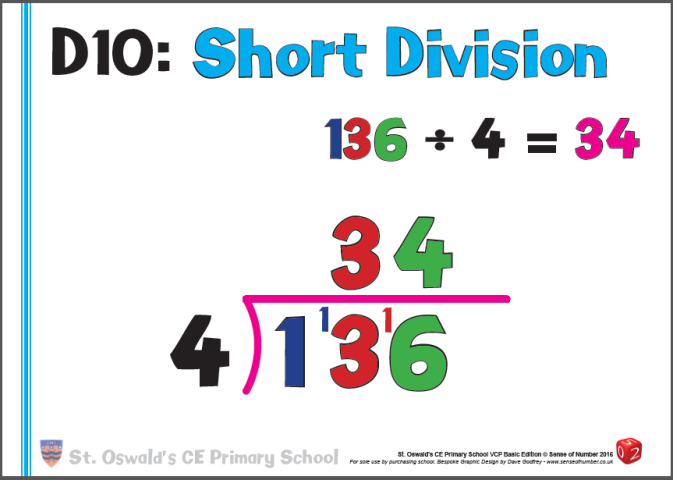 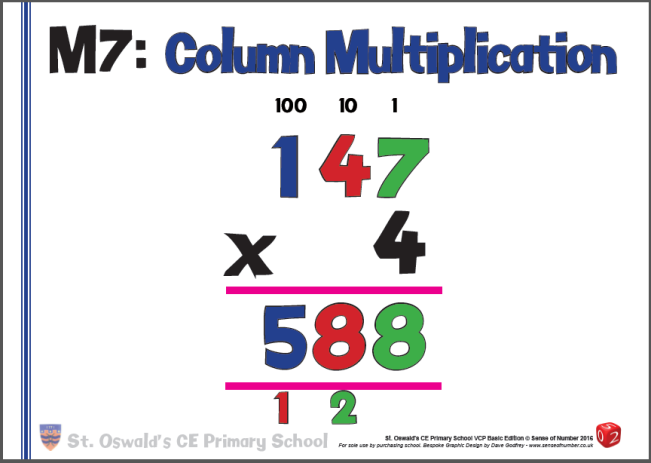 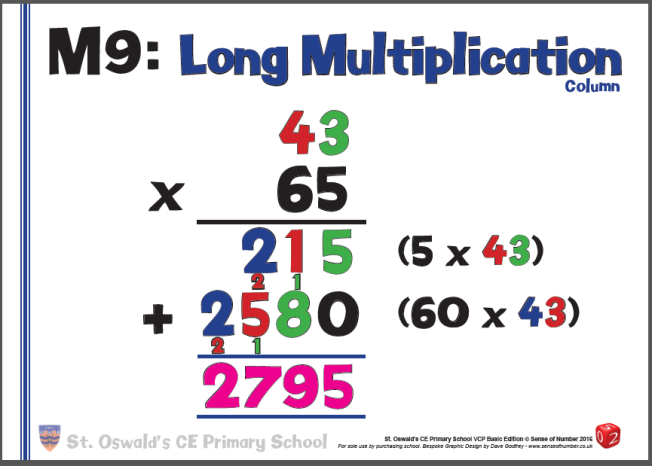 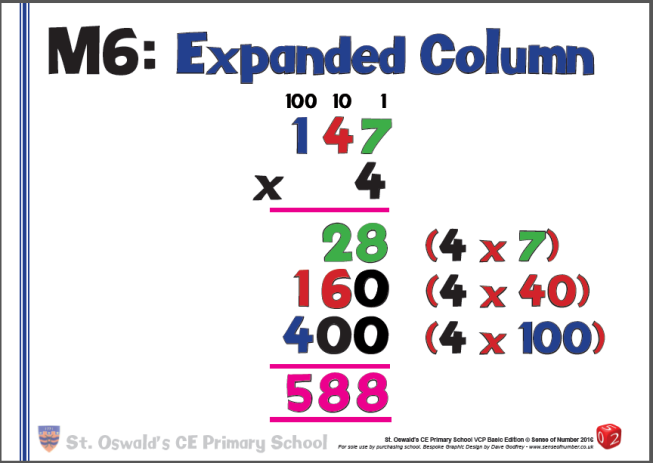 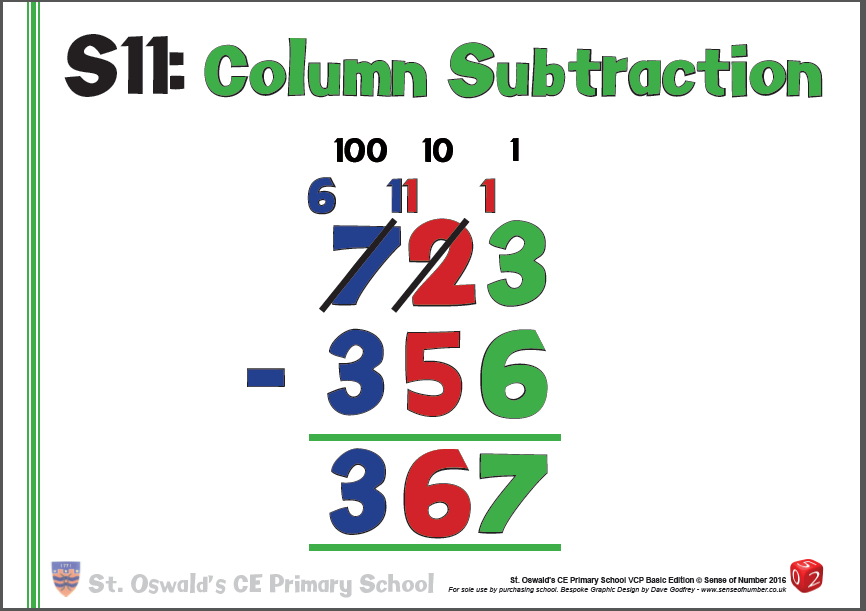 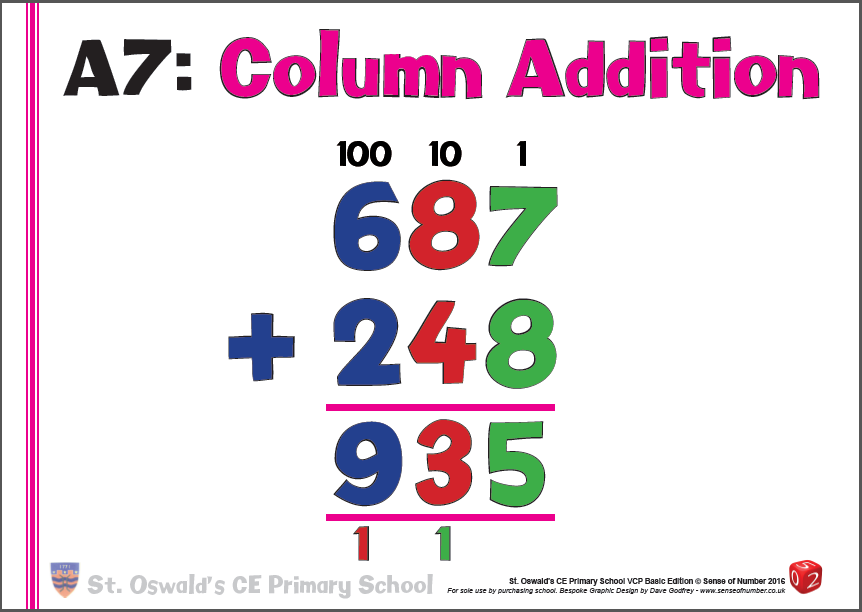 